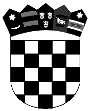 R E P U B L I K A  H R V A T S K APRIMORSKO-GORANSKA  ŽUPANIJAGRAD RIJEKAStožer civilne zaštite Grada RijekeRijeka, 16. travnja 2021.PREDMET: Odvijanje nastave  u periodu od 19. – 23. travnja 2021. Poštovani,s obzirom na epidemiološku situaciju u Gradu Rijeci, a nastavno na mišljenje Odjela gradske uprave za odgoj i školstvo, Stožer civilne zaštite Grada Rijeke podržava odvijanje predmetne nastave, odnosno nastave od 5. – 8. razreda osnovnih škola na  području Grada Rijeke modelom C – nastava na daljinu, od 19. do 23. travnja 2021. godine.  Stožer civilne zaštite Grada Rijeke nadalje donosi preporuku da se odvijanje razredne nastave, odnosno nastave od 1. - 4. razreda osnovnih škola, odvija modelom A – nastava u školi u istom periodu.U odnosu na gore navedeno, ravnatelj svake osnovne škole, može, uz opravdane epidemiološke razloge i okolnosti, a temeljem podataka o broju zaražene djece, nastavnog i nenastavnoga osoblja, te djece i osoblja u samoizolaciji, zatražiti od Stožera civilne zaštite Grada Rijeke prelazak na rad drugim modelom.  Pri tome SCZ Grada Rijeke ističe nužnost organiziranog prihvata i čuvanja djece u školi, a čiji roditelji nisu u mogućnosti organizirati da djeca ostanu kod kuće.  Stožer civilne zaštite i Odjel gradske uprave za odgoj i školstvo Grada Rijeke mišljenja su da iznimku ovakvom pristupu rada čini rad s učenicima s teškoćama u razvoju. Stoga se škole upućuju da individualnim pristupom odrede iznimke preporuci o prelasku viših razreda na online nastavu za učenike s teškoćama u razvoju te, gdje je potrebno, omoguće adekvatan prihvat učenika s teškoćama u razvoju i dodijeljenih im pomoćnika u nastavi.S poštovanjem,								     Načelnik Stožera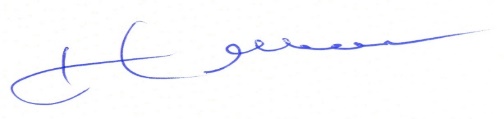                                                                                              Hinko Mance